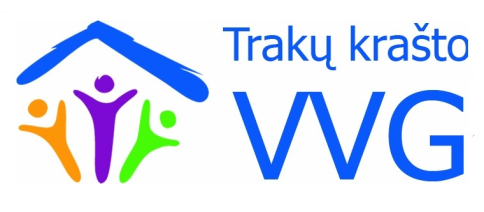 TRAKŲ KRAŠTO VIETOS VEIKLOS GRUPĖS VALDYBOS POSĖDŽIO PROTOKOLAS2019-08-29 Nr.4Vieta –Trakų rajono savivaldybės didžioji salė (Vytauto g. 33, Trakai, 2 a.)Laikas – 17.30 val.Posėdžio pirmininkas – Edvardas MakšeckasPosėdžio sekretorė – Alvyda Kazakevičiūtė-StaniunaitienėBalsus skaičiuoja – Ieva MažeikytėDalyvauja 15 asmenų, iš jų balso teisę turi 13 (kvorumas yra). Dalyvių sąrašas pridedamas.Informacija apie posėdį ir posėdžio dienotvarkę buvo skelbta www.trakuvvg.lt, vietinėje spaudoje, siųsta VVG nariams el. paštais.DIENOTVARKĖ:Dėl Trakų krašto vietos veiklos grupės valdybos nario pasikeitimo.Dėl Trakų krašto vietos veiklos grupės visuotinio susirinkimo. Dėl „Trakų krašto vietos veiklos grupės teritorijos 2015–2023 m. vietos plėtros strategijos“ įgyvendinimo. Dėl delegavimo į tarptautinį bendruomenių forumą „Telšiai 2019“Kiti klausimai.SVARSTYTA. Trakų krašto vietos veiklos grupės valdybos nario pasikeitimas.VVG valdybos pirmininkas informavo, kad  savivaldos atstovus į Valdybą deleguoja savivaldybė  Savivaldybės tarybos sprendimu. Savivaldybės tarybos sprendimu yra deleguoti Edita Rudelienė, Tomas Naktinis, Zita Aniulienė, ir vietoj Karolinos Narkevič dabar Agata Mankeliūnienė. Visą valdybos sudėtį privalo tvirtinti visuotinis susirinkimas. NUTARTA. Per artimiausią visuotinį susirinkimą patvirtinti Trakų krašto VVG valdybos sudėtį su nauja nare Agata Mankeliūniene. BALSAVIMAS: „už“ – vienbalsiai.  SVARSTYTA. Trakų krašto vietos veiklos grupės visuotinis susirinkimas. Edvardas Makšeckas pasiūlė po verslų lankymo organizuoti tą pačią dieną ir visuotinį susirinkimą, kurio metu bus patvirtinta VVG valdybos sudėtis. Visuotinio susirinkimo data 2019 m. rugsėjo 16 d. Vieta – paskutinio verslo lankymo vieta. Robertas Volosevičius pasiūlė kviesti visuotinį į netradicinę vietą – į laivą. NUTARTA. Trakų krašto Vietos veiklos grupės visuotinio susirinkimo data – 2019 m. rugsėjo 16 d. . BALSAVIMAS: „už“ – vienbalsiai.SVARSTYTA. „Trakų krašto vietos veiklos grupės teritorijos 2015–2023 m. vietos plėtros strategijos“ įgyvendinimas.VVG pirmininkė trumpai pristatė VPS įgyvendinimo eigą. Pateikė Įgyvendintų, įgyvendinamų projektų lentelę. (pridedama). Poreikio priimti sprendimus nebuvo . SVARSTYTA. Delegavimas į tarptautinį bendruomenių forumą „Telšiai 2019“VVG pirmininkė informavo, kad gautas  VšĮ „Pro Partners“ 2019 m. rugpjūčio 26 d. kvietimas ir programa į . į tarptautinį bendruomenių forumą „Telšiai 2019“, kuris vyks spalio 4–6 dienomis. Tarp organizatorių ir Telšių rajono vietos veiklos grupę. Forume dalyvaus miestų VVG, temos ir lektoriai aktualųs ir mūsų VVG, kadangi mūsų VPS yra numatytas socialinis verslas. NUTARTA. Komandiruoti   Alvydą  Kazakevičiūtę-Staniunaitienė, VPS¹ vadovę,    2019 m. spalio 4–6  d. į tarptautinį bendruomenių forumą „Telšiai 2019“, kurio tema Bendruomeniškumas – tai socialiniai „klijai“, sutelkiantys didesnio tikslo siekimui”, susijusi su LEADER programa,  vyksiantį Telšiuose, apmokant nakvynės išlaidas iš Projekto¹ lėšų.  BALSAVIMAS: „už“ – vienbalsiai.SVARSTYTA. Kiti klausimai. Aptarti einamieji klausimai. Poreikio priimti sprendimus nebuvo . Posėdžio pirmininkas                                                                                         Edvardas Makšeckas Posėdžio sekretorė                                                                        Alvyda Kazakevičiūtė-Staniunaitienė